Ｍサポ相談会　　参加申込書　　　　			締切：9月５日（木）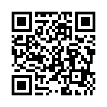  ＦＡＸ：027 – 237 – 0810　　メール：21@maebashi-shiminkatsudo.jp※ご記入いただいた個人情報は、当事業のみに使用します。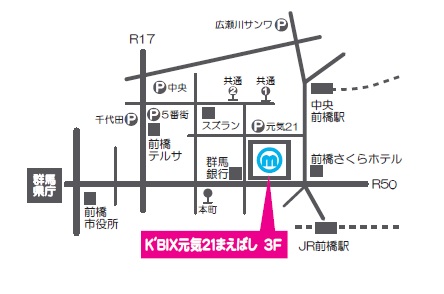 Ｍサポ相談会　　会計　9/12（木）Ｍサポ相談会　　会計　9/12（木）希望時間□ １6：００～１７：２０	　□ １7：３０～１８：５０　　　ふりがな氏　　名団体名※所属している方のみ住　　所電話番号相談内容